GREENWOOD PUBLIC SCHOOL, ADITYAPURAM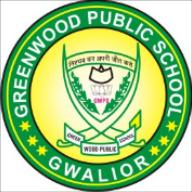 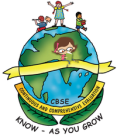 OUR MOTTO-DEVELOPMENT WITH DELIGHTDATESHEET FOR SECOND PERIODIC TEST-(2023-24)CLASS IXGREENWOOD PUBLIC SCHOOL, ADITYAPURAMOUR MOTTO-DEVELOPMENT WITH DELIGHTDATESHEET FOR SECOND PERIODIC TEST-(2023-24)CLASS IXGREENWOOD PUBLIC SCHOOL, ADITYAPURAMOUR MOTTO-DEVELOPMENT WITH DELIGHTDATESHEET FOR SECOND PERIODIC TEST-(2023-24)CLASS IXPOINTS TO REMEMBERSchool Timings is 8:30am -2:30pm.Clear all the dues before the commencement of exams.Come to school in proper uniform on all days, without which you will not be allowed to appear for the exam. Each paper will be for 50 marks.Do not keep your ward absent as the exam in no case will be taken again.Winter Break is from 30th December 2023- 1st January 2024.School will reopen on 2nd January 2024.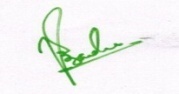 PRINCIPALPOINTS TO REMEMBERSchool Timings is 8:30am -2:30pm.Clear all the dues before the commencement of exams.Come to school in proper uniform on all days, without which you will not be allowed to appear for the exam. Each paper will be for 50 marks.Do not keep your ward absent as the exam in no case will be taken again.Winter Break is from 30th December 2023- 1st January 2024.School will reopen on 2nd January 2024.PRINCIPALPOINTS TO REMEMBERSchool Timings is 8:30am -2:30pm.Clear all the dues before the commencement of exams.Come to school in proper uniform on all days, without which you will not be allowed to appear for the exam. Each paper will be for 50 marks.Do not keep your ward absent as the exam in no case will be taken again.Winter Break is from 30th December 2023- 1st January 2024.School will reopen on 2nd January 2024.PRINCIPALDATEDAYSUBJECTS21/12/2023THURSDAYComputer Applications22/12/2023FRIDAYHindi23/12/2023SATURDAYEnglish26/12/2023TUESDAYScience27/12/2023WEDNESDAYSocial Science29/12/2023FRIDAYMathsDATEDAYSUBJECTS21/12/2023THURSDAYComputer Applications22/12/2023FRIDAYHindi23/12/2023SATURDAYEnglish26/12/2023TUESDAYScience27/12/2023WEDNESDAYSocial Science29/12/2023FRIDAYMathsDATEDAYSUBJECTS21/12/2023THURSDAYComputer Applications22/12/2023FRIDAYHindi23/12/2023SATURDAYEnglish26/12/2023TUESDAYScience27/12/2023WEDNESDAYSocial Science29/12/2023FRIDAYMaths